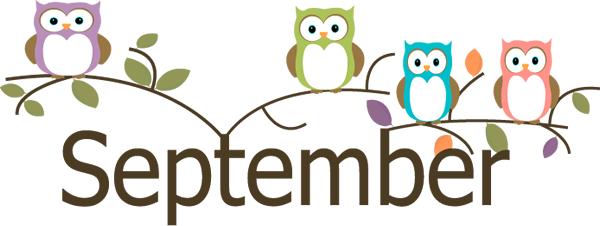 MonTueWedThuFriSatSB-SoftballBB-BaseballCC-Cross Country1 SB & BB @ Home vs. Odin 4:302 CC @ Woodlawn 9:003 4 NO SCHOOL- Labor Day5 SB & BB @ Bluford 4:006 BB, SB, CC Sports PicturesSB & BB @ Home vs. Casey 4:157 SB & BB @ Rome 4:30CC @ Okawville 4:008 9 10 11 SB & BB @ OBR 4:006-8 grades field trip to the traveling wall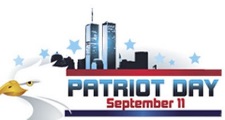 12 BB @ Home vs. Trinity 4:0013 SB & BB @ Sandoval 4:30CC @ Franklin Park Salem 4:3014 1st grade field trip to Schwartz Orchard15 Noon Dismissal- Teacher In-ServiceSB & BB @ St. Mary’s 4:0016 CC @ S’ville Inv airport park 9:0017 18 SB @ Sesser 4:00BB @ Home vs. Sesser 4:00CC @ St Mary Inv Centralia 3:3019 SB & BB Regionals Begin TBA20 CC @ Casey 4:00 21 Board Meeting 6:00 @ High School22 23 CC @ St. Theresa Salem 9:3024 25 PTO Open House 6:0026 CC @ Kaskaskia 4:00 27 28 School Pictures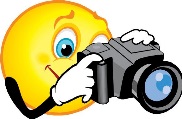 29 30 SB & BB State Tourney Begins TBA